A termorresistência tipo miniatura para aplicações sanitárias está certificada para áreas classificadas Ex!A termorresistência tipo miniatura TR21 da WIKA é o único instrumento no mercado que combina uma montagem com diâmetro 19 mm com proteção contra explosão. O instrumento de medição foi projetado para aplicações sanitárias, e agora está aprovado com as certificações ATEX e IECEx para o tipo de proteção Ex i.A combinação do seu tamanho compacto, design higiênico e segurança intrínseca torna a TR21 um instrumento para múltiplas aplicações nas indústrias alimentícias e farmacêuticas. É resistente a condições ambientais severas (IP69K) e também é de fácil limpeza na parte externa e adequada para processos de CIP (Clean-In-Place) / SIP (Sterilization-In-Place).A TR21 funciona numa faixa de medição de -50 … +250 °C. É fornecida com uma saída direta de sensor (Pt100) ou com um transmissor integrado (saída de 4 ... 20 mA). A integração ao processo é realizada através de uma conexão soldada, soldagem orbital ou um poço de proteção.WIKA DO BRASIL Indústria e Comércio Ltda.Av. Ursula Wiegand, 03Polígono Industrial18560-000 Iperó - SP / Brasil0800 979 1655marketing@wika.com.brwww.wika.com.brImagem pertencente à WIKA:Termorresistência WIKA TR21 com certificação para áreas classificadas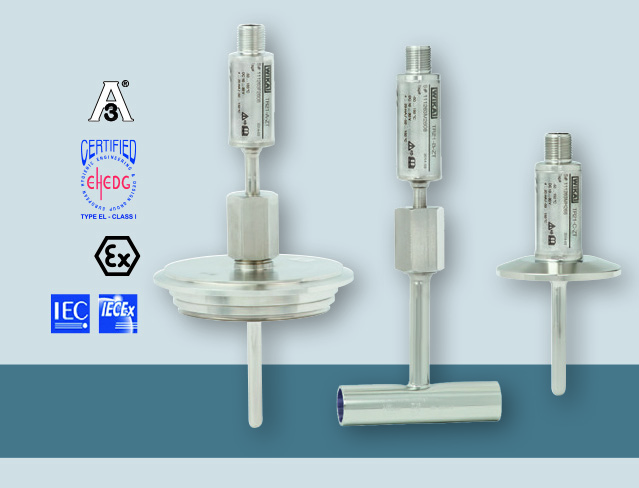 